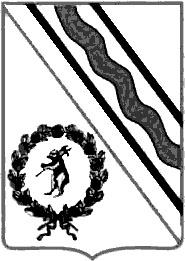 Администрация Тутаевского муниципального районаПОСТАНОВЛЕНИЕот 24.06.2022  № 486-пг. ТутаевОб утверждении проекта межевания территории земельных участков с кадастровыми номерами 76:21:010401:997,76:21:010401:431, расположенных по адресу:Ярославская область, город Тутаев,МКР Молявинское поле,улица Центральная, дом 2В соответствии со статьями 43, 45, и 46 Градостроительного кодекса Российской Федерации, протоколом общественных обсуждений от 14 июня 2022г.    № 79, заключением от 14 июня 2022г. о результатах общественных обсуждений по проекту постановления от 04.05.2022 № 152 «Об утверждении проекта межевания территории земельных участков с кадастровыми номерами 76:21:010401:997,76:21:010401:431, расположенных по адресу: Ярославская область, город Тутаев, МКР Молявинское поле, улица Центральная, дом 2.» Администрация Тутаевского муниципального районаПОСТАНОВЛЯЕТ:	1. Утвердить прилагаемый проект межевания территории земельных участков с кадастровыми номерами 76:21:010401:997,76:21:010401:431, расположенных по адресу: Ярославская область, город Тутаев, МКР Молявинское поле, улица Центральная, дом 2.Контроль за исполнением данного постановления возложить на начальника управления архитектуры и градостроительства  Администрации Тутаевского муниципального района – главного архитектора Тутаевского муниципального района Е.Н.Касьянову.Настоящее постановление вступает в силу после его официального опубликования.Временно исполняющий полномочияГлавы Тутаевскогомуниципального района                                                             С.А.ФедороваУтверждено постановлением АдминистрацииТутаевского муниципального районаот 24.06.2022  №486-пСОДЕРЖАНИЕ ПРОЕКТ МЕЖЕВАНИЯ ТЕРРИТОРИИземельных участков с кадастровыми номерами 76:21:010401:997, 76:21:010401:431, расположенных по адресу: Ярославская область, город Тутаев, МКР Молявинское поле, улица Центральная, дом 2Заказчик: Салова Анна КонстантиновнаИсполнительный директор ООО «Фаза»                         А. М. Фомин.СодержаниеОсновная часть Общая частьПроект межевания территории земельных участков с кадастровыми номерами 76:21:010401:997, 76:21:010401:431, расположенных по адресу: Ярославская область, город Тутаев, МКР Молявинское поле, улица Центральная, дом 2, разработан в виде отдельного документа в соответствии с Постановлениями № 390-п от 14.05.2021 г. и № 183-п от 05.03.2022 г.Нормативно-правовая база разработки градостроительной документации: "Градостроительный кодекс Российской Федерации" № 190-ФЗ от 29.12.2004 г. (ред. от 30.12.2021 г.);"Земельный кодекс Российской Федерации" № 136-ФЗ от 25.10.2001 г. (ред. от 16.02.2022 г.);Федеральный закон «О кадастровой деятельности» № 221-ФЗ от 24.07.2007 г.;Генеральный план городского поселения Тутаев Тутаевского муниципального района Ярославской области, утвержденный Решением Муниципального совета городского поселения Тутаев № 103 от 17.06.2021 г.; Правила землепользования и застройки городского поселения Тутаев Тутаевского муниципального района Ярославской области, утвержденные Решением Муниципального совета городского поселения Тутаев № 133 от 17.02.2022 г.; СП 42.13330.2016. «Свод правил. Градостроительство. Планировка и застройка городских и сельских поселений. Актуализированная редакция СНиП 2.07.01-89*» утвержденный Приказом Минстроя России № 1034/пр от 30.12.2016 г.; Требования государственных стандартов, соответствующих норм, правил и иных документов; Иные законодательные акты Российской Федерации, Ярославской области, Тутаевского муниципального района в сфере градостроительного планирования. Состав и содержание Проекта соответствуют статье 43 Градостроительного кодекса Российской Федерации и Техническому заданию на проектирование. Задачи проекта межевания территорииК задачам проекта межевания территории относятся:определение зоны планируемого к размещению объектов в соответствии с документами территориального планирования;определение границ формируемых земельных участков, предоставляемого юридическим и физическим лицам для использования, либо строительства планируемых к размещению объектов;определение в соответствии с нормативными требованиями площадей земельных участков.Формирование, наименование, основные характеристики и назначение планируемых земельных участковМежевание территории осуществляется применительно к территории, расположение которой предусмотрено проектом в границах кадастрового квартала: 76:21:010401. Земельные участки с кадастровыми номерами 76:21:010401:997, 76:21:010401:431, расположены по адресу: Ярославская область, город Тутаев, МКР Молявинское поле, улица Центральная, дом 2.В результате проекта межевания территории образованы 2 (два) земельных участка путем перераспределения границ земельных участков с кадастровыми номерами 76:21:010401:997, 76:21:010401:431 и земель неразграниченной государственной собственности. Согласно «Правилам землепользования и застройки городского поселения Тутаев Ярославской области» и «Генеральному плану городского поселения Тутаев Ярославской области» образуемые участки располагаются в «зоне застройки индивидуальными жилыми домами» (Ж-1), категории земель - «земли населенных пунктов»: - 76:21:010401:ЗУ1, площадь земельного участка , вид разрешенного использования – «Для индивидуального жилищного строительства» (2.1);  - 76:21:010204:ЗУ2, площадь многоконтурного земельного участка , вид разрешенного использования – «Земельные участки (территории) общего пользования» (12.0). На территории формирующегося земельного участка особо охраняемых природных территорий, объектов культурного наследия, границ лесничеств, лесопарков, участков лесничеств, лесных кварталов, лесотаксационных выделов или частей лесотаксационных выделов не расположено.Проект межевания не содержит предложений по установлению границ зон действия публичных сервитутов.  Исходные данные для подготовки проекта межеванияСведения об образуемом земельном участке и его частях Координаты поворотных точек границобразуемого земельного участкаЗаключение о соответствии разработанной документации требованиям законодательства о градостроительной деятельности	Документация по межеванию земельных участков с кадастровыми номерами 76:21:010401:997, 76:21:010401:431, расположенных по адресу: Ярославская область, город Тутаев, МКР Молявинское поле, улица Центральная, дом 2 выполнена на основании правил землепользования и застройки в соответствии с требованиями технических регламентов, нормативов градостроительного проектирования, градостроительных регламентов с учетом границ зон с особыми условиями использования территорий.	На территории образуемых земельных участков не расположены: особо охраняемые природные территории, границы территорий объектов культурного наследия, границы лесничеств, лесопарков, участковых лесничеств, лесных кварталов, лесотаксационных выделов и частей лесотаксационных выделов.1. Чертеж межевания территории2. Материалы по обоснованию1. Чертежи материалов по обоснованию проекта межевания территории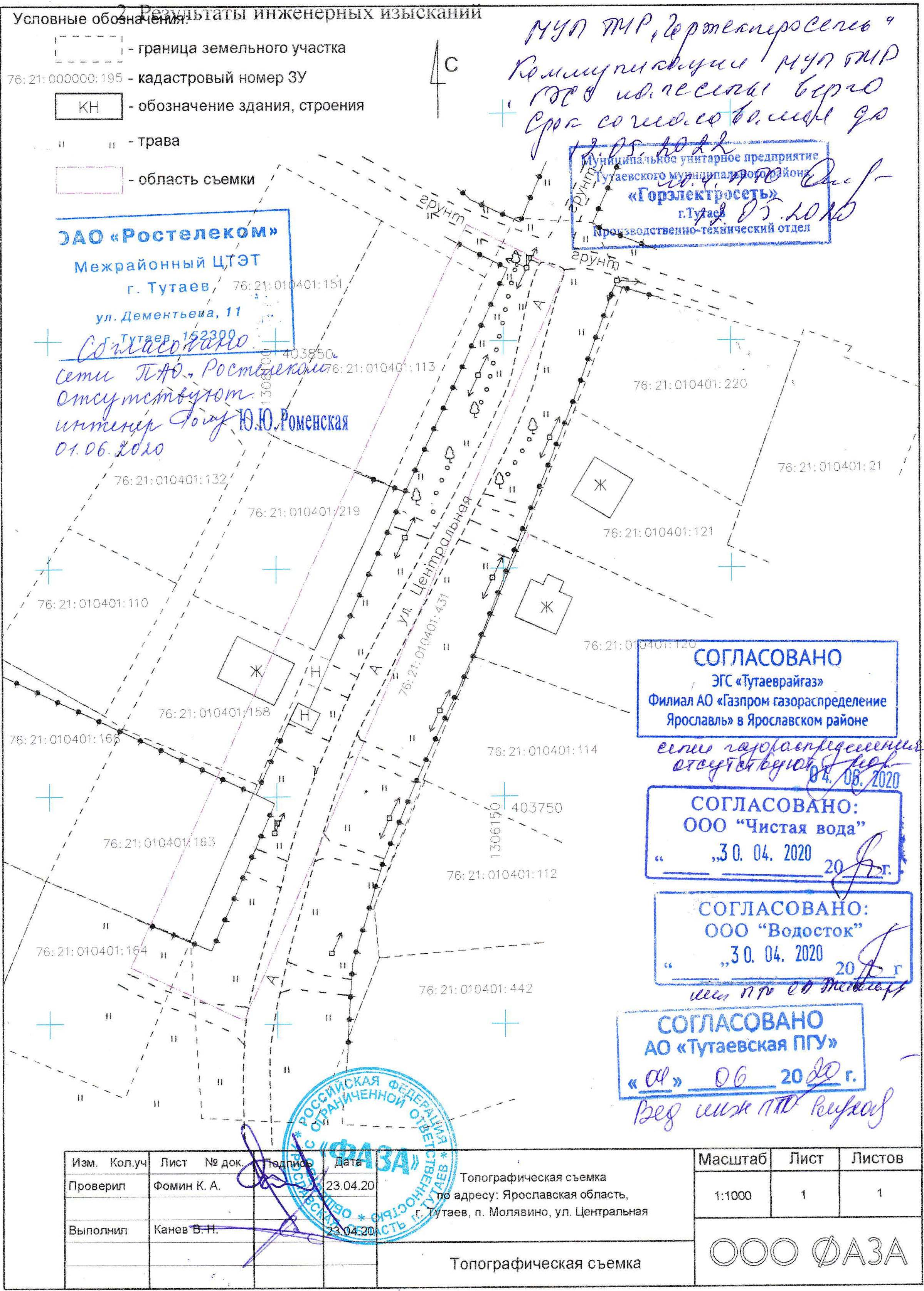 № п/пРазделы проекта межеванияНомера листов1231Основная часть31.1Общая часть41.1.1Задачи проекта межевания территории земельного участка41.2Наименование, основные характеристики иназначение планируемого земельного участка51.3Формирование земельного участка 51.4Исходные данные для подготовки проекта межевания51.5Сведения об образуемом земельном участке и его частях61.6Координаты поворотных точек границ образуемого земельного участка71.7Заключение о соответствии разработанной документации требованиям законодательства о градостроительной деятельности82Материалы по обоснованию92.1Схема межевания территории для размещения автомобильной дороги10№ п/пНаименование документаРеквизиты документа1231Постановление Администрации ТМР№ 390-п от 14.05.2021 г.2Постановление Администрации ТМР№ 183-п от 05.03.2022 г.3Правила землепользования и застройки городского поселения Тутаев Ярославской областиУтвержден Решением Муниципального совета городского поселения Тутаев № 133 от 17.02.2022 г.4Генеральный план городского поселения Тутаев Ярославской областиУтвержден Решением Муниципального совета городского поселения Тутаев № 103 от 17.06.2021 г. 5Сведения государственного кадастра недвижимости (ГКН) о земельных участках, границы которых установлены в соответствии с требованиями земельного законодательстваКПТ1 Список образуемого земельного участка:1 Список образуемого земельного участка:1 Список образуемого земельного участка:1 Список образуемого земельного участка:1 Список образуемого земельного участка:1 Список образуемого земельного участка:1 Список образуемого земельного участка:1 Список образуемого земельного участка:1 Список образуемого земельного участка:1 Список образуемого земельного участка:1 Список образуемого земельного участка:№ п/пНомер земельного участкаНомер земельного участкаНомер кадастрового кварталаНомер кадастрового кварталаПлощадь участка в соответствии с проектом межевания, м2.Сведения о правахСведения о правахВид разрешенного использования в соответствии с проектом межевания (разрешенное использование)Категория земельМестополо-жение земельного участка1223345567176:21:010401:ЗУ176:21:010401:ЗУ176:21:01040176:21:0104011271Сведения отсутствуютСведения отсутствуютДля индивидуального жилищного строительства (2.1)земли населен-ных пунктовЯрославская область, город Тутаев, МКР Молявинское поле, улица Центральная, дом 2276:21:010401:ЗУ276:21:010401:ЗУ276:21:01040176:21:0104018648Сведения отсутствуютСведения отсутствуютЗемельные участки (территории) общего пользования(12.0)земли населен-ных пунктовЯрославская область, г. Тутаев, МКР "Молявин-ское поле", п. Молявино, ул. Центральная2 Сведения о частях границ образуемого земельного участка (начало):2 Сведения о частях границ образуемого земельного участка (начало):2 Сведения о частях границ образуемого земельного участка (начало):2 Сведения о частях границ образуемого земельного участка (начало):2 Сведения о частях границ образуемого земельного участка (начало):2 Сведения о частях границ образуемого земельного участка (начало):2 Сведения о частях границ образуемого земельного участка (начало):2 Сведения о частях границ образуемого земельного участка (начало):2 Сведения о частях границ образуемого земельного участка (начало):2 Сведения о частях границ образуемого земельного участка (начало):2 Сведения о частях границ образуемого земельного участка (начало):Обозначение части границыОбозначение части границыОбозначение части границыОбозначение части границыГоризонтальное проложение (S), мГоризонтальное проложение (S), мГоризонтальное проложение (S), мОписание прохождения части границыОписание прохождения части границыОписание прохождения части границыОписание прохождения части границыот т.от т.до т.до т.Горизонтальное проложение (S), мГоризонтальное проложение (S), мГоризонтальное проложение (S), мОписание прохождения части границыОписание прохождения части границыОписание прохождения части границыОписание прохождения части границы11223334444Участок № 1 с к.н. 76:21:010401:ЗУ1Участок № 1 с к.н. 76:21:010401:ЗУ1Участок № 1 с к.н. 76:21:010401:ЗУ1Участок № 1 с к.н. 76:21:010401:ЗУ1Участок № 1 с к.н. 76:21:010401:ЗУ1Участок № 1 с к.н. 76:21:010401:ЗУ1Участок № 1 с к.н. 76:21:010401:ЗУ1Участок № 1 с к.н. 76:21:010401:ЗУ1Участок № 1 с к.н. 76:21:010401:ЗУ1Участок № 1 с к.н. 76:21:010401:ЗУ1Участок № 1 с к.н. 76:21:010401:ЗУ1Н1Н1Н2Н226.0626.0626.06по межепо межепо межепо межеН2Н2Н3Н33.453.453.45по межепо межепо межепо межеН3Н3Н4Н441.4141.4141.41по межепо межепо межепо межеН4Н4Н5Н530.7730.7730.77по межепо межепо межепо межеН5Н5Н6Н640.1040.1040.10по межепо межепо межепо межеН6Н6Н1Н12.982.982.98по межепо межепо межепо межеМногоконтурный участок № 2 с к.н. 76:21:010401:ЗУ2Многоконтурный участок № 2 с к.н. 76:21:010401:ЗУ2Многоконтурный участок № 2 с к.н. 76:21:010401:ЗУ2Многоконтурный участок № 2 с к.н. 76:21:010401:ЗУ2Многоконтурный участок № 2 с к.н. 76:21:010401:ЗУ2Многоконтурный участок № 2 с к.н. 76:21:010401:ЗУ2Многоконтурный участок № 2 с к.н. 76:21:010401:ЗУ2Многоконтурный участок № 2 с к.н. 76:21:010401:ЗУ2Многоконтурный участок № 2 с к.н. 76:21:010401:ЗУ2Многоконтурный участок № 2 с к.н. 76:21:010401:ЗУ2Многоконтурный участок № 2 с к.н. 76:21:010401:ЗУ2Н1Н1Н2Н210.6510.6510.65по межепо межепо межепо межеН2Н2Н3Н317.0217.0217.02по межепо межепо межепо межеН3Н3Н4Н415.6415.6415.64по межепо межепо межепо межеН4Н4Н5Н529.0129.0129.01по межепо межепо межепо межеН5Н5Н6Н629.1329.1329.13по межепо межепо межепо межеН6Н6Н7Н729.4029.4029.40по межепо межепо межепо межеН7Н7Н8Н829.3629.3629.36по межепо межепо межепо межеН8Н8Н9Н930.0030.0030.00по межепо межепо межепо межеН9Н9Н10Н1011.2111.2111.21по межепо межепо межепо межеН10Н10Н11Н1138.9638.9638.96по межепо межепо межепо межеН11Н11Н12Н1224.9324.9324.93по межепо межепо межепо межеН12Н12Н13Н1338.7638.7638.76по межепо межепо межепо межеН13Н13Н14Н145.105.105.10по межепо межепо межепо межеН14Н14Н15Н152.322.322.32по межепо межепо межепо межеН15Н15Н16Н1635.1935.1935.19по межепо межепо межепо межеН16Н16Н17Н1734.3134.3134.31по межепо межепо межепо межеН17Н17Н18Н1839.9139.9139.91по межепо межепо межепо межеН18Н18Н19Н1912.6612.6612.66по межепо межепо межепо межеН19Н19Н20Н2041.4141.4141.41по межепо межепо межепо межеН20Н20Н1Н13.453.453.45по межепо межепо межепо межеН21Н21Н22Н2263.2663.2663.26по межепо межепо межепо межеН22Н22Н23Н2338.0138.0138.01по межепо межепо межепо межеН23Н23Н24Н2431.8531.8531.85по межепо межепо межепо межеН24Н24Н25Н2526.5626.5626.56по межепо межепо межепо межеН25Н25Н26Н2618.0818.0818.08по межепо межепо межепо межеН26Н26Н27Н2751.4451.4451.44по межепо межепо межепо межеН27Н27Н21Н2190.9790.9790.97по межепо межепо межепо меже№ точкиКоординатыКоординаты№ точкиХY76:21:010401:ЗУ176:21:010401:ЗУ176:21:010401:ЗУ1Н1403879.201306124.57Н2403867.461306147.84Н3403865.911306150.92Н4403828.401306133.39Н5403840.731306105.20Н6403876.511306123.29Н1403879.201306124.5776:21:010401:ЗУ276:21:010401:ЗУ276:21:010401:ЗУ2Н1403867.461306147.84Н2403876.961306152.66Н3403875.951306169.65Н4403861.801306176.31Н5403834.831306165.63Н6403807.881306154.56Н7403780.681306143.41Н8403753.601306132.07Н9403725.651306121.16Н10403714.501306122.29Н11403678.201306108.13Н12403679.391306083.23Н13403718.071306080.81Н14403716.161306085.54Н15403715.231306087.67Н16403747.691306101.25Н17403779.361306114.46Н18403816.471306129.14Н19403828.401306133.39Н20403865.911306150.92Н1403867.461306147.84Н21403486.901305975.31Н22403424.241305966.59Н23403391.071305948.02Н24403361.841305935.36Н25403342.331305917.34Н26403360.121305914.11Н27403409.991305926.73Н21403486.901305975.31Схема земельных участков с кадастровыми номерами 76:21:010401:997, 76:21:010401:431, расположенных по адресу: Ярославская область, город Тутаев, МКР Молявинское поле, улица Центральная, дом 2 согласно Генеральному плану городского поселения Тутаев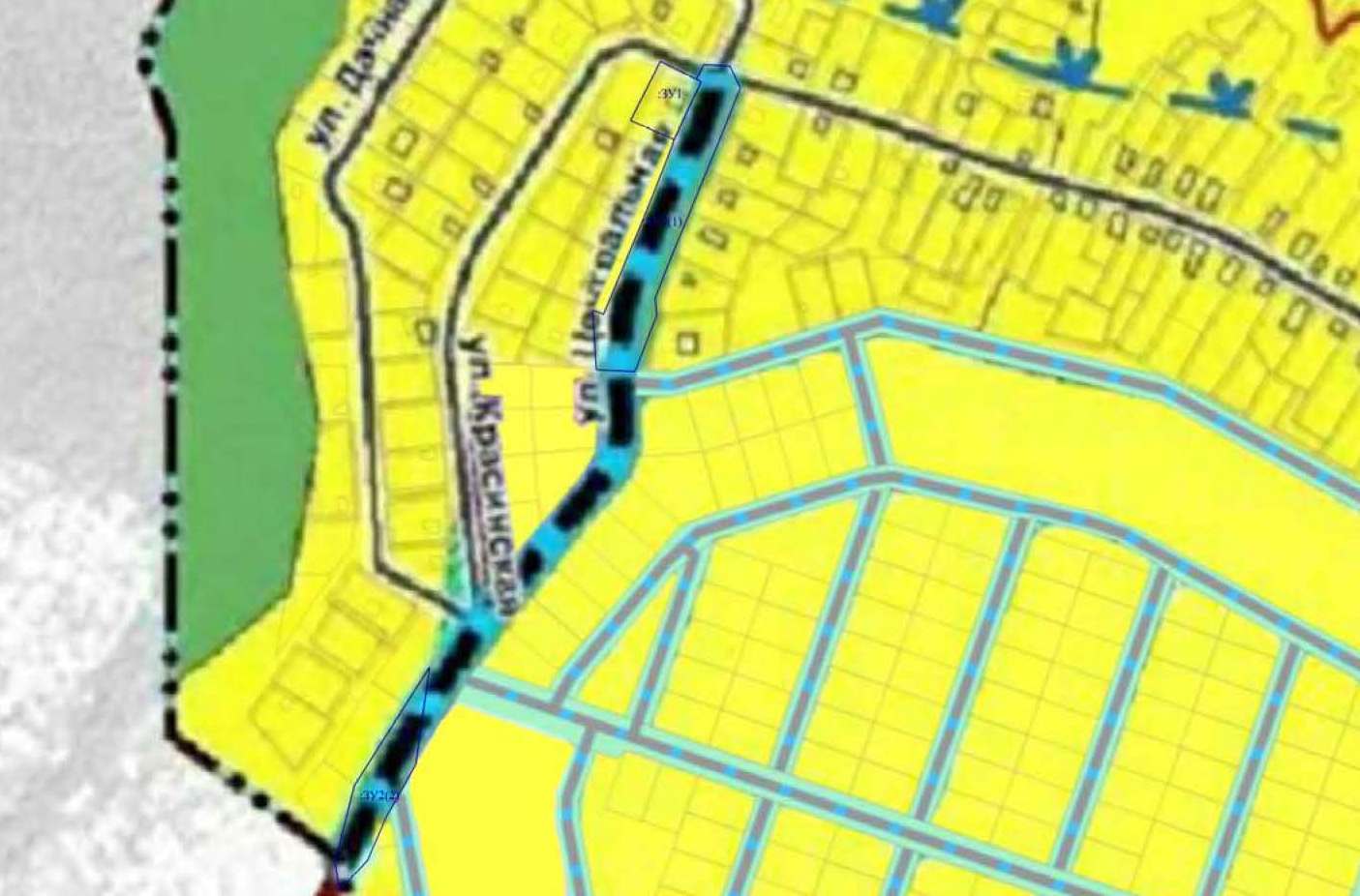 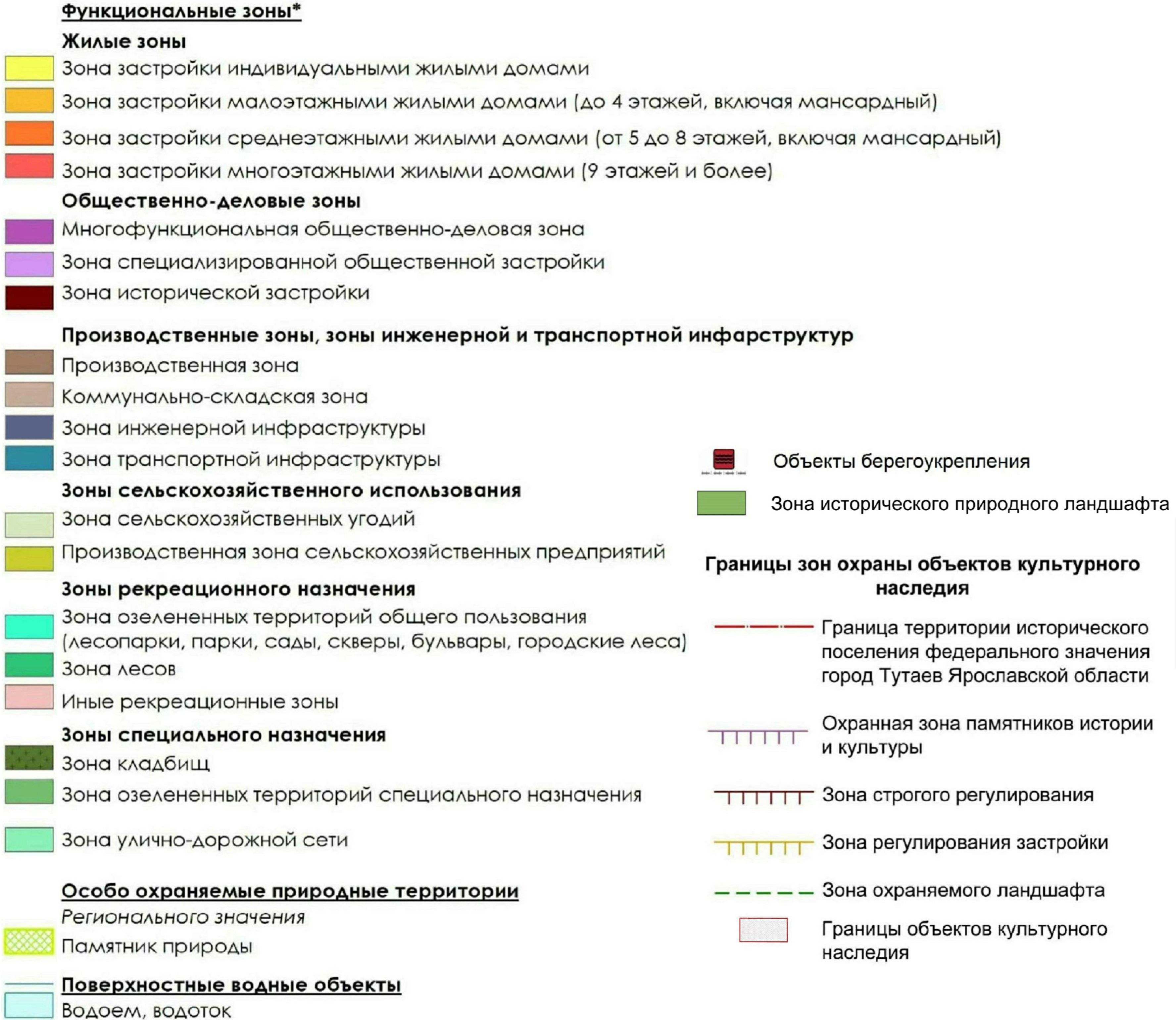 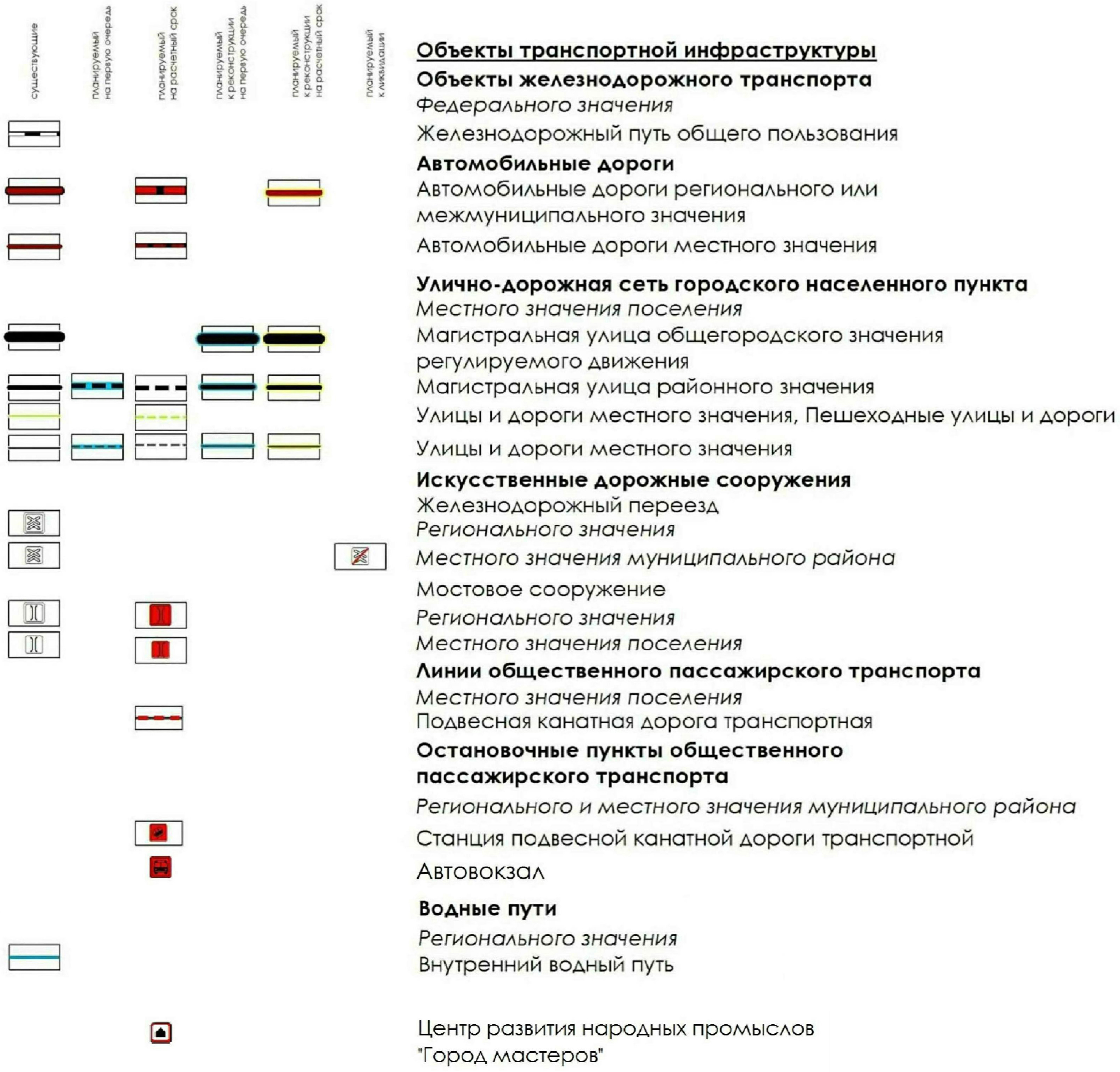 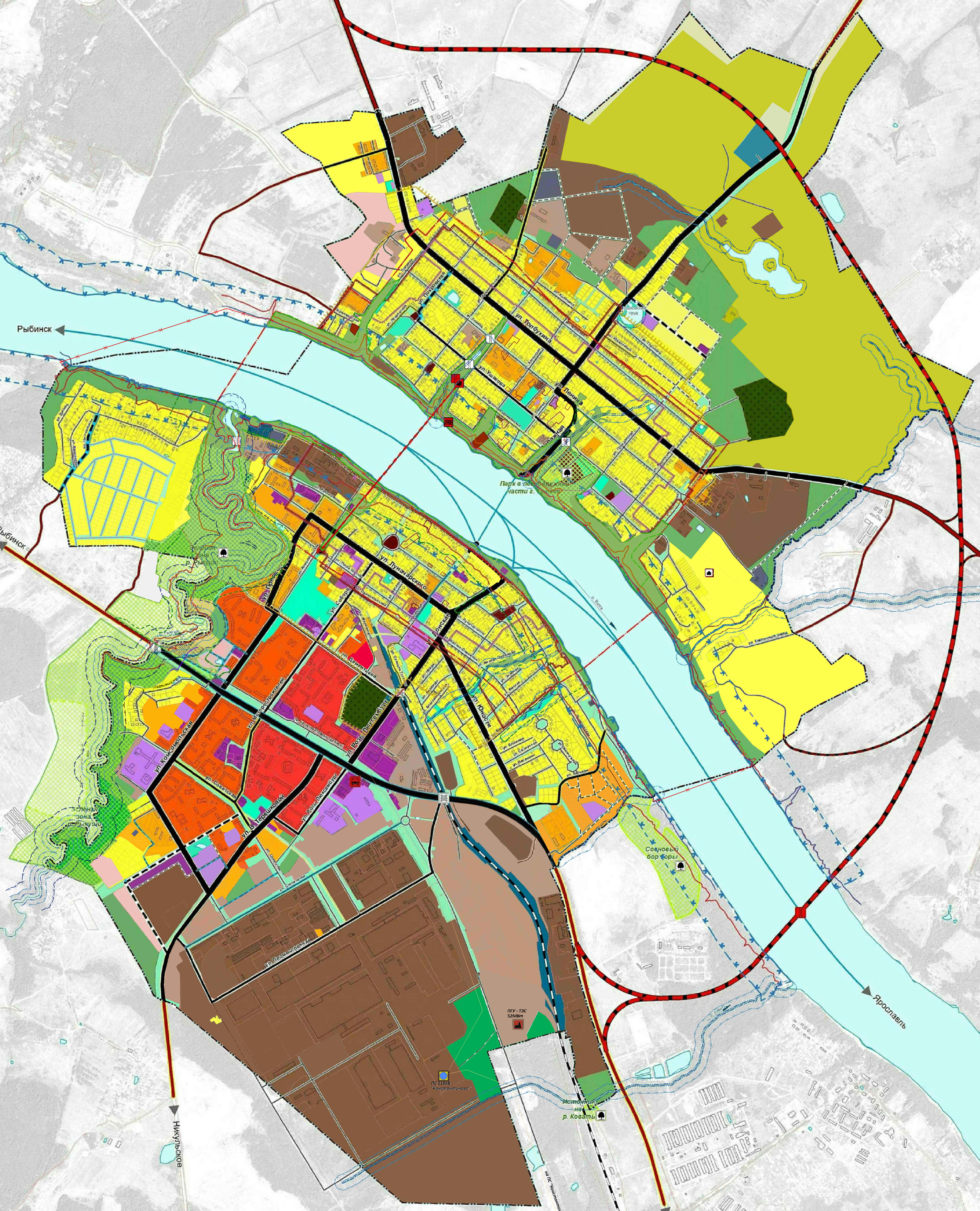 Схема земельных участков с кадастровыми номерами 76:21:010401:997, 76:21:010401:431, расположенных по адресу: Ярославская область, город Тутаев, МКР Молявинское поле, улица Центральная, дом 2 согласно Правилам землепользования и застройки городского поселения Тутаев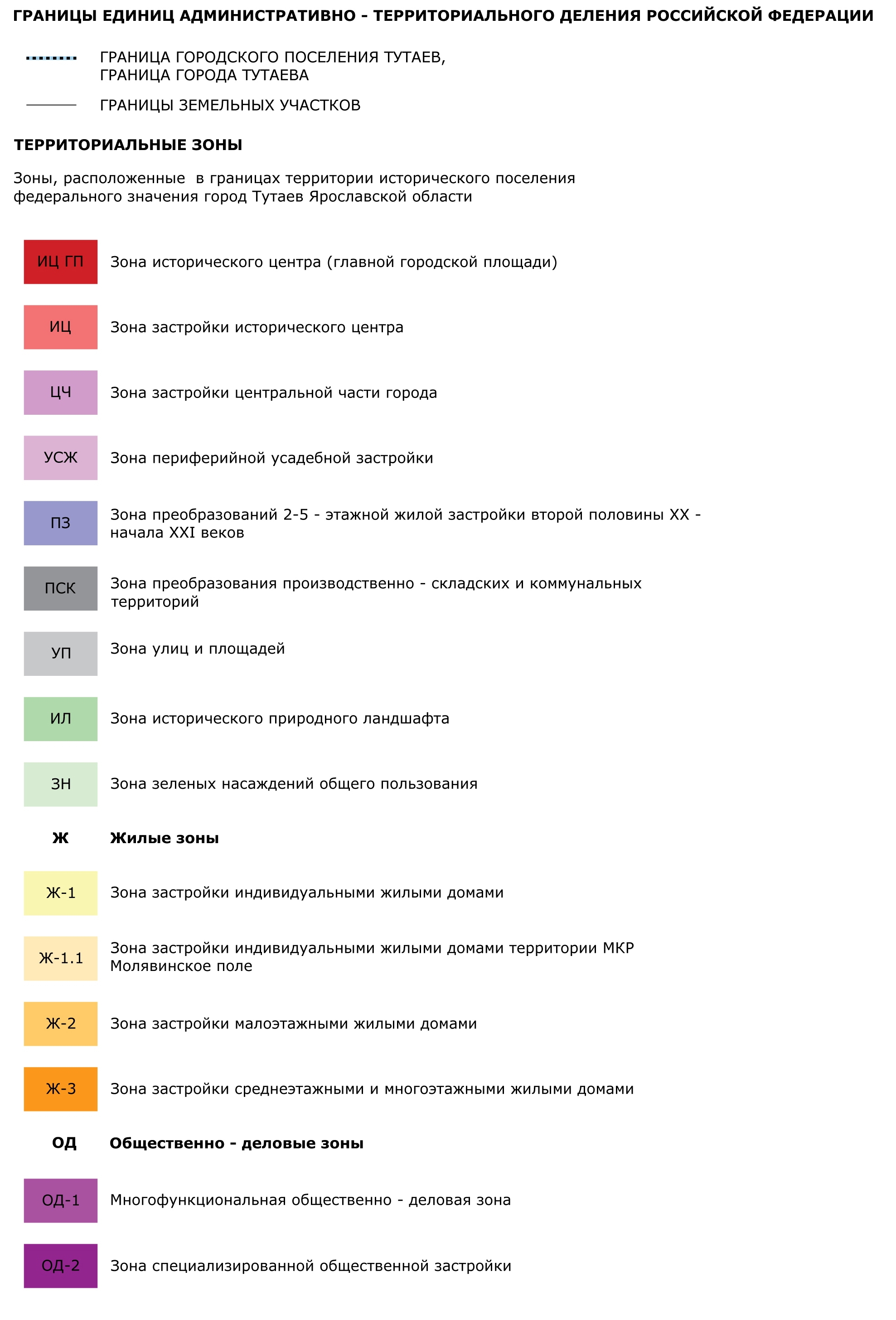 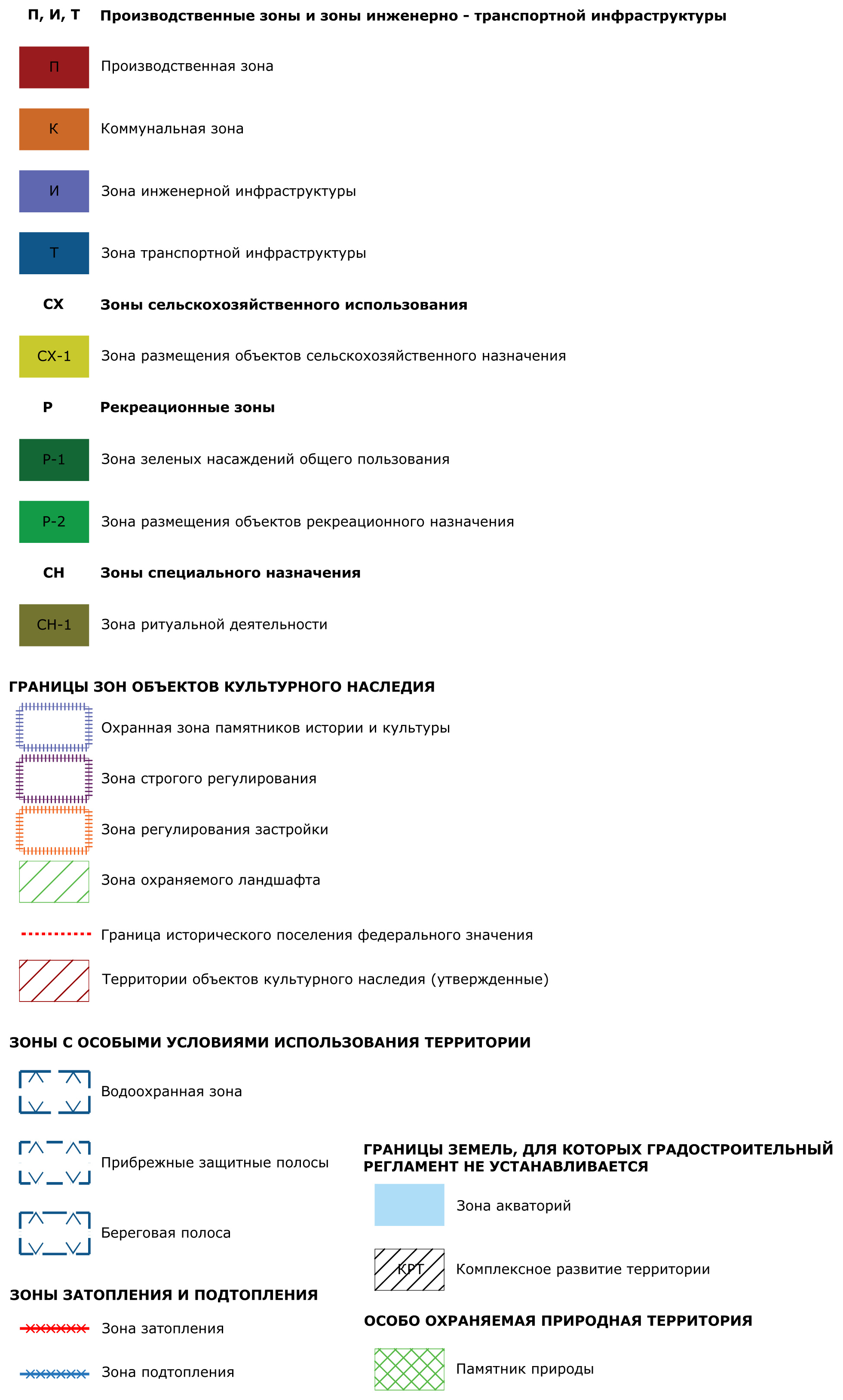 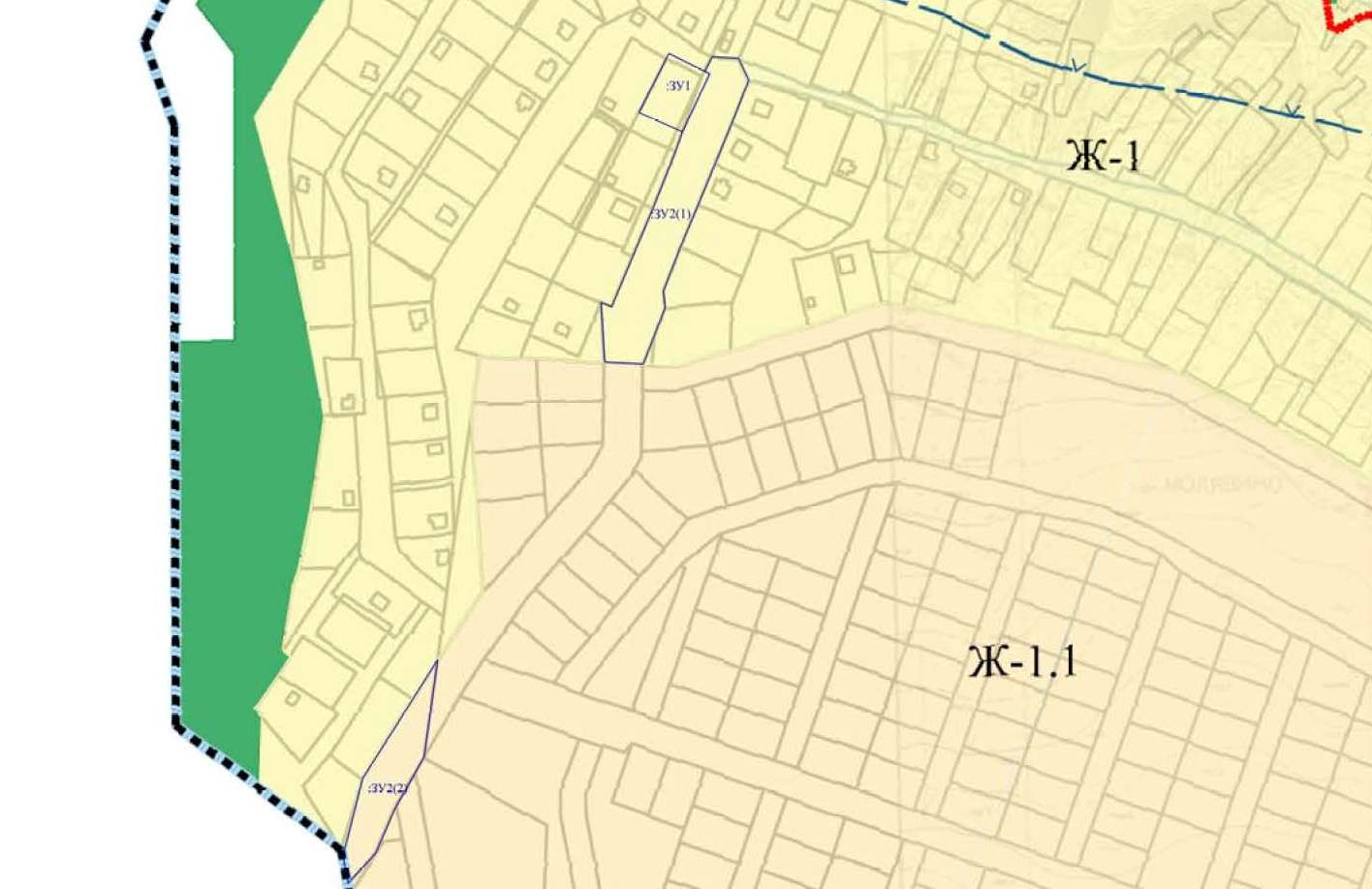 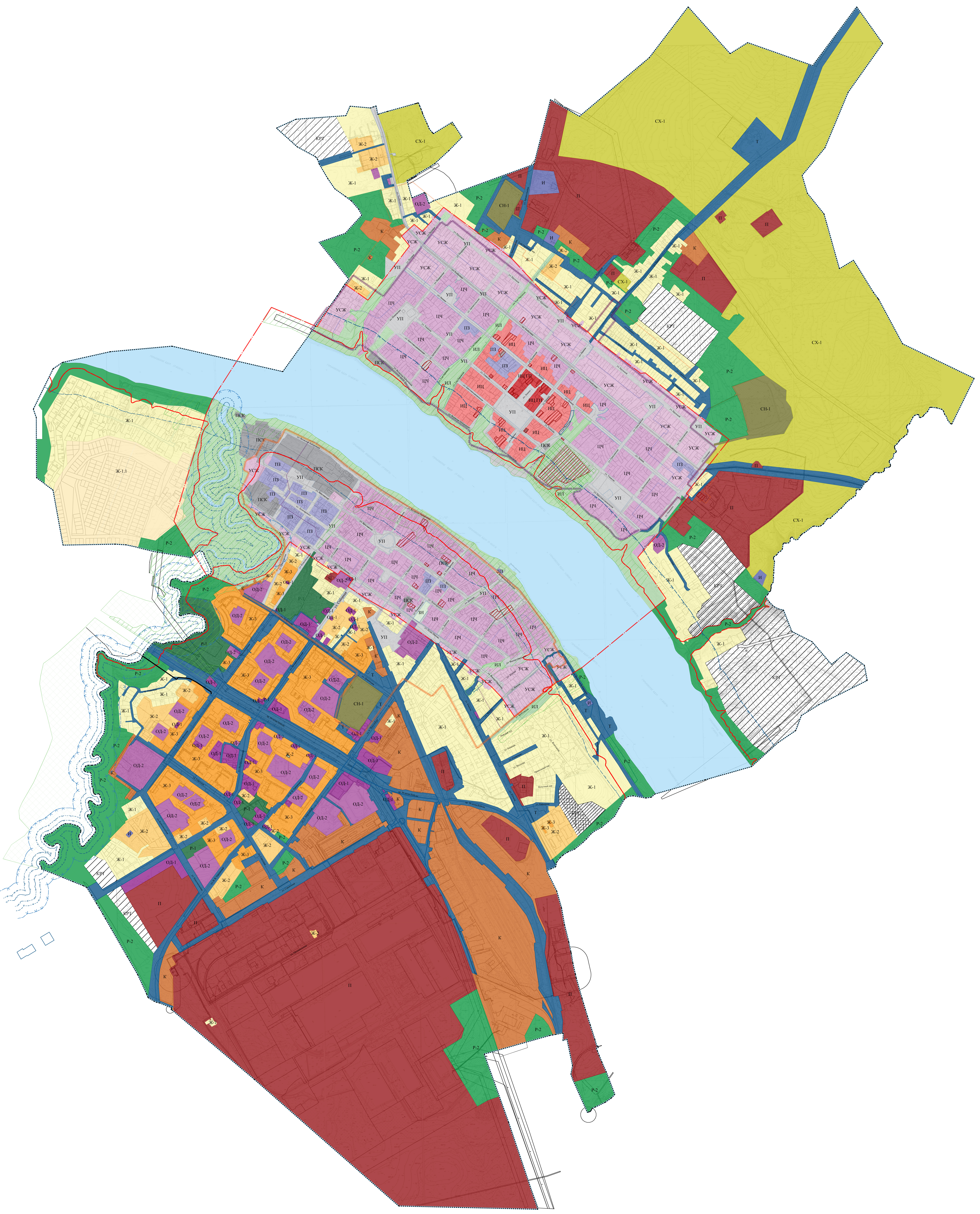 Проект межевания территорииЗемельных участков с кадастровыми номерами 76:21:010401:997, 76:21:010401:431, расположенных по адресу: Ярославская область, город Тутаев, МКР Молявинское поле, улица Центральная, дом 2Материалы по обоснованию проектаПроект межевания территорииЗемельных участков с кадастровыми номерами 76:21:010401:997, 76:21:010401:431, расположенных по адресу: Ярославская область, город Тутаев, МКР Молявинское поле, улица Центральная, дом 2Материалы по обоснованию проекта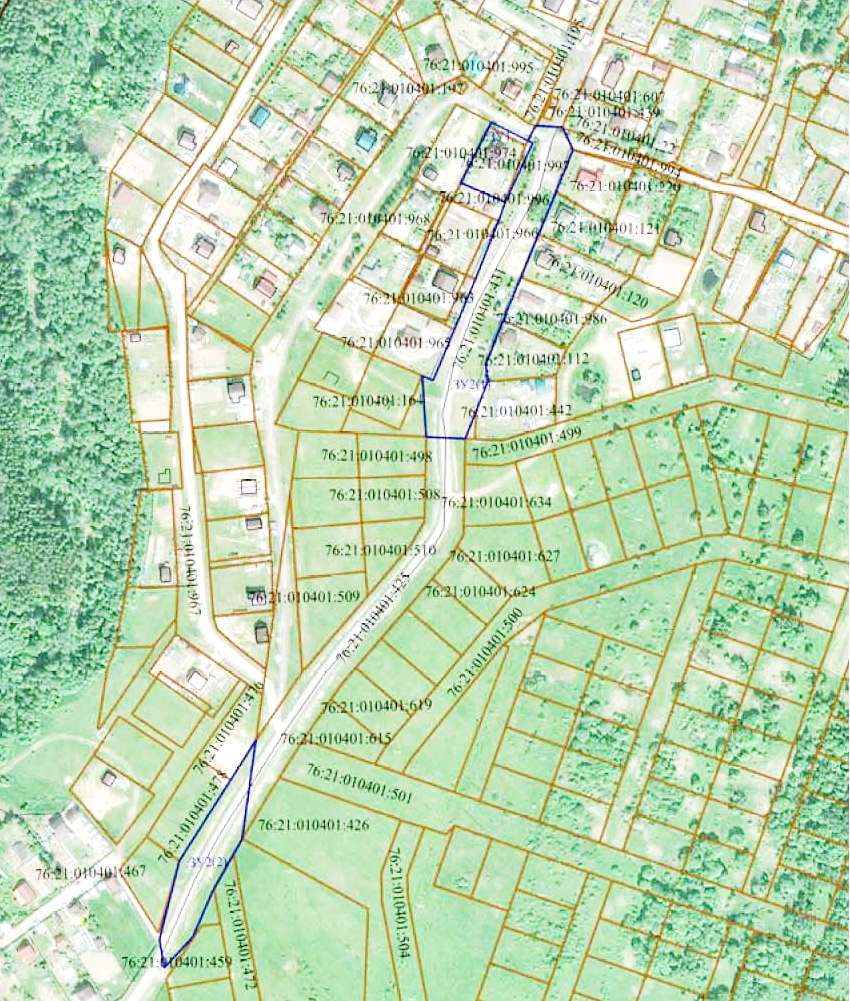 Условные обозначения:                               - граница земельных участков включенных в ЕГРН с уточненной 
площадью                               - местоположение существующих объектов капитального строительства                               - граница образуемых земельных участков    :123                   - кадастровые номера земельных участков включенных в   ЕГРН с уточненной площадью     :ЗУ1                  - кадастровые (условные) номера образуемых земельных Масштаб 1:5000Проект межевания территорииземельных участков с кадастровыми номерами 76:21:010401:997, 76:21:010401:431, расположенных по адресу: Ярославская область, город Тутаев, МКР Молявинское поле, улица Центральная, дом 2Материалы по обоснованию проектаПроект межевания территорииземельных участков с кадастровыми номерами 76:21:010401:997, 76:21:010401:431, расположенных по адресу: Ярославская область, город Тутаев, МКР Молявинское поле, улица Центральная, дом 2Материалы по обоснованию проекта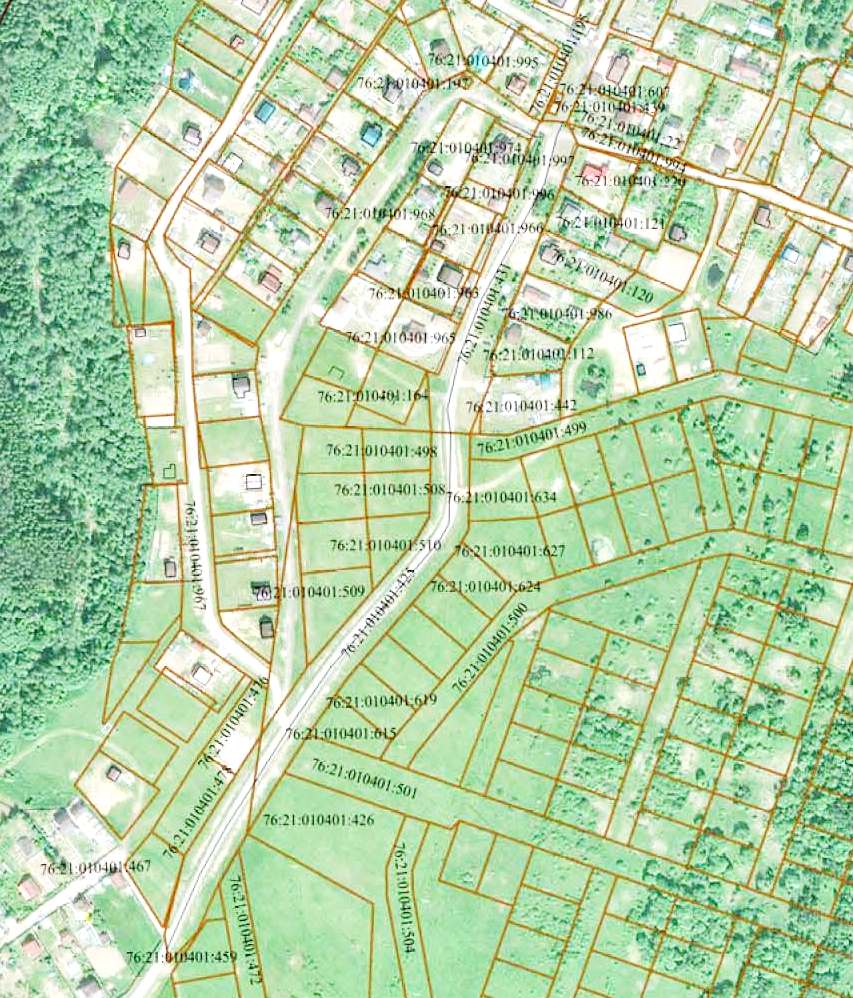 Условные обозначения:                               - граница земельных участков включенных в ЕГРН с уточненной площадью                               - местоположение существующих объектов капитального строительства  :123                      - кадастровые номера земельных участков включенных в ЕГРН с уточненной площадьюМасштаб 1:5000   